Places of assembly type premises include; amusement arcadeart galleryassembly hallbingo hallcasinoconcert hallconference hallcinemadance hall (including discotheque)ecclesiastical buildingexhibition hallfunfair buildinggrandstandgymnasiumindoor bowling alleyindoor games courttheatreGUIDANCE FOR COMPLETION OFTHE FIRE SAFETY REGISTERSection 18(2) of the Fire Services Acts 1981 and 2003 generally applies to all premises other than a dwelling house occupied as a single private dwelling. This section of the Act places a duty on persons having control over premises to -take all reasonable measures to guard against the outbreak of fire,provide reasonable fire safety measures,prepare and provide appropriate fire safety procedures,ensure that the fire safety measures and procedures are applied at all times, andensure as far as is reasonably practicable the safety of persons on the premises in the event of an outbreak of fire.The Register should be kept in a safe place on the premises at all times together with the relevant Code of Practice or Guide to Fire Precautions and should be available for inspection by any Authorised Officer of the Fire Authority.Owners or Managers of premises should take careful note of the intervals at which various inspections, tests or inventory/location checks are to be carried out. These are summarised in the table below.The following Pages cover the main day to day management responsibilities. The ‘Code of Practice for the Management of Fire Safety in Places of Assembly’ provides easy to follow guidance on how to comply with all management’s statutory responsibilities.‘A Code of Practice for the Management of Fire safety in Places of Assembly’ is available, free of charge, at www.laois.ie , Departments, Fire & Rescue, Codes of Practice and Guidelines.Exit Routes (Daily Inspection)All emergency exit routes are to be checked each day before members of the public are permitted onto the premises. The following list should be assessed and signed off each day.All internal and external exit routes i.e. corridors, lobbies, stairways, external escape yards, side lane way etc should be totally clear at all times and be fully available for use. This should be implemented each day before members of the public are permitted onto the premise and noted in the fire safety register.Section 4 of The Ease of Escape Regulations (provided at the back of this document) state that the hanging of drapes/curtains is prohibited along escape routes or on exit doors.Therefore, all drapes/curtains over exit doors should be removed or stitched in such a way that they cannot be used i.e. drapes/curtains present purely for decoration purposes only. All such drapes/curtains should comply with the ‘Code of Practice for Fire Safety of Furnishings and Fittings in Places of Assembly’. If sun glare is a problem on such doors, vertical/venetian blinds may be fixed to the doors in question, which will allow them to open unhindered. (Such fittings to be fixed inside the push bar at all times).Signs stating ‘Fire Exit Keep Clear’ should be provided externally on all exit doors and gates which have the potential to be blocked by cars / storage / delivery trucks etc.There should be no possibility of an exit door being unavailable; therefore any door / route which may be currently blocked by parked cars / storage etc should be provided with barrier / yellow box and sign to prevent this for occurring in the future. (Note; the barrier system should not block the exit from being used).Stairs should never be used to store any form of material. Stairs should be totally clear at all times and be fully available for use. All staff should be made aware that these areas are never to be used for storage of any materials, even for short durations. Supervisory staff should enforce this aspect.Daily Test - Lighting of all escape routes both internal and external to ensure they can be safely used at any time Normal day to day simple test:Lighting Ensure that all internal and external areas/routes are illuminated at all times. This is especially important on external routes, which are exit routes, but are not in day to day use. Therefore, if you have an external escape route which is not covered adequately by public lighting, you need to get light fittings installed and have the lights on when there is insufficient daylight to use this route.Management - Simple test Internal areas:	At any time, simply walk around the entire premises and ensure there is sufficient light on at all times to use all exit doors and routes.External routes:	During the hours of darkness, walk from each exit door to the public road. In areas where there is insufficient normal lighting to use escape routes or open push bars etc install additional normal / day to day lighting units.(sensor lighting not allowed as people will not progress towards areas of darkness). Fill out the following page each dayDaily Test - Fire detection and Alarm System Daily check: (See next page).Weekly:  (See rear of this register).The system should be set off from a detector or call point (break glass unit) to test the ability of the control and indicating equipment to receive a signal and to sound the alarm. A different zone should be tested each week in turn; the zone and trigger device used should be recorded in the register.Any defect should be recorded in the Fire Safety Register and reported to the responsible person, and action should be taken to correct it.Quarterly: (See rear of this register).The Fire Safety Manager should ensure that the quarterly inspection and test procedures as described in I.S. 3218 are carried out by the manufacturer, supplier or installer or by an employee who has received special training with the manufacturer, supplier or installer.Annually: (See rear of this register).The Fire Safety Manager should ensure that the annual inspection and test procedures as described in I.S. 3218 are carried out by the manufacturer, supplier or installer or by an employee who has received special training with the manufacturer, supplier or installerEmergency Lighting Inspections and TestsThe safe movement of persons along escape routes, towards and through the exits to a place of safety, depends on the illumination of those routes and the ability to see hazards and change of level and direction.If this system is correctly installed / maintained it will allow for the safe movement of persons along escape routes, towards and through the provided exits to a place of safety (i.e. the main street / road / car park). It should be realised that not all fires will affect the electrical power/control equipment and therefore there should be sufficient normal / day to day lighting along the entire escape route, during the hours of darkness, without the mains power having to be disabled to activate the emergency escape lighting units (as covered previously).It is a management issue to ensure both normal illumination and emergency lighting along all escape routes. Certification for the Emergency Lighting should be kept in this premise Fire Safety Register. Management - Emergency lighting Simple Test – use test switch if provided or cut the power when safe to do so. (Carry out this test as often as necessary to ensure all exit routes accommodate adequate emergency lighting).When:	As often as is required to ensure the emergency lighting is sufficient during the hours of darkness, and when the premises is not being used by members of the public. Person(s) carrying out the test should carry a working torch.Test:	Simply assess if it is possible to move throughout the premises and use all the exit doors / routes available without having to turn on the torch. If there is not enough illumination to get you form anywhere within the premise to an external place of safety, i.e. the public road, the management should get additional emergency escape lighting units installed. Emergency lighting Inspections and TestsWeekly: An inspection should be made to check that: Every lamp in a maintained system is lighting (including EXIT signs);The LED in each emergency lighting unit is illuminated;Any fault found, and the action taken, is recorded in the Fire Safety Register.Quarterly: The following should be carried out:Clean exterior of lights and signs.Ensure the correct operation of lights and signs by operating the test facility or cutting the power to the lighting circuits.Record results in the fire safety register.Annually: The fire safety manager should ensure that the annual inspection and test procedures as described in I.S. 3217 are carried out by the manufacturer, supplier or installer, or by an employee who has received special training with the manufacturer, supplier or installer.Management are to be aware that this free register is not an exhaustive list of their responsibilities and therefore they should be totally familiar with ‘Code of Practice for the Management of Fire Safety in Places of Assembly’.S.I. No. 249/1985: FIRE SAFETY IN PLACES OF ASSEMBLY (EASE OF ESCAPE), REGULATIONS, 1985                                             Appendix B:The Minister for the Environment, in exercise of the powers conferred on him by section 37 of the Fire Services Act, 1981 (No. 30 of 1981) hereby makes the following Regulations:—Citation. 1. These Regulations may be cited as the Fire Safety in Places of Assembly (Ease of Escape). Regulations, 1985.Commencement. 2. These Regulations shall come into operation on the 1st day of September, 1985.Interpretation. 3. In these Regulations—"escape route" means a route by which a person may reach a place of safety and means in relation to any point in a building, a route from that point;"place of assembly" means a building or any part of a building put to any of the following uses that is to say, as an—"place of safety" means a place in the open air at ground level in which persons are in no danger from fire and which, if it is an enclosed space, has a means of egress to an unenclosed space by an exit or exits having a width or aggregate width not less than the width of the exit or exits leading from the building to the enclosed space.Precautions to be taken by persons having control.4. Every person having control over a place of assembly shall take the following precautions that is to say, he shall ensure that, while the place is in actual use as a place of assembly—(i) subject to paragraph (ii), all escape routes are kept unobstructed and immediately available for use,(ii) doors, gates and other like barriers across escape routes are not secured in such a manner that they cannot be easily and immediately opened by persons in the place of assembly,(iii) all chains, padlocks and other removable fastenings for securing doors, gates or other like barriers are removed and kept in a place where they may be readily inspected by an authorised person for the purposes of section 22 of the Fire Services Act, 1981,(iv) no hanging or drape is placed across or along an escape route in a manner which would impede or obstruct escape,(v) no mirrors are placed across or along an escape route or adjacent to an exit in such a way as to confuse the direction of escape.Duty of persons in a place of assembly.5. A person in a place of assembly shall not prevent or obstruct the person having control over the place of assembly from complying with these Regulations.EXPLANATORY NOTE: These Regulations provide for specified places of assembly, that certain fire safety precautions related to escape routes and exit doors should be taken by every person having control over a place of assembly and that a person in a place of assembly shall not prevent or obstruct the person in control from complying with the Regulations. Internal and External Exit RoutesNormal day to day LightingInternal and external escape routesEmergency Escape LightingInternal and external escape routesFireAlarmExtinguishersHose ReelsExitDoorsInternal and external escape routesFireResistingDoors(Fire Doors)FurnitureSeatingDailyYESYESYESYESYESWeeklyYESYESYESYESYESYESYESMonthlyYESYESYESYESYESYESYESYES3 MonthlyYESYESYESYESYESYESYES6 MonthlyYESYESYESYESYESYESYESYearlyYESYESYESYESYESYESYESYESFire Safety Register- General Detailssee ‘Code of Practice for Management of Fire Safety in Places of Assembly’ for more details on how to fill out this sectionSpecific Fire Duties Assigned To Particular Staff Memberssee Code of Practice for Management of Fire Safety in Places of Assembly for more details on how to fill out this sectionCopy this page before useFire and Evacuation Drills / -  Instruction/Trainingsee Code of Practice for Management of Fire Safety in Places of Assembly for more details on how to fill out this sectionCopy this page before useExit Routes (Daily Inspection)          (See previous page for more details)Exit Routes (Daily Inspection)          (See previous page for more details)Exit Routes (Daily Inspection)          (See previous page for more details)Exit Routes (Daily Inspection)          (See previous page for more details)Exit Routes (Daily Inspection)          (See previous page for more details)Copy this page before useCopy this page before useCopy this page before useCopy this page before useCopy this page before useDate Month/YearInspected By(Name)Everything in orderSee previous page for more details Problems Reported to management and details of corrective action taken to make door and route available1st 2nd3rd4th5th6th7th8th9th10th11th12th13th14th15th16th17th18th19th20th21st22nd23rd24th25th26th 27th28th29th 30th 31stExit/Escape Doors                                 Daily Inspection and TestDaily check on Exit doors and Routes (Internal and external routes)(See previous page for more details)Daily check on Exit doors and Routes (Internal and external routes)(See previous page for more details)Daily check on Exit doors and Routes (Internal and external routes)(See previous page for more details)Daily check on Exit doors and Routes (Internal and external routes)(See previous page for more details)Daily check on Exit doors and Routes (Internal and external routes)(See previous page for more details)Copy this page before useCopy this page before useCopy this page before useCopy this page before useCopy this page before useDate Month/YearInspected By(Name)Everything in orderSee previous page for more details Problems Reported to management and details of corrective action taken to make door and route available1st 2nd3rd4th5th6th7th8th9th10th11th12th13th14th15th16th17th18th19th20th21st22nd23rd24th25th26th 27th28th29th 30th 31stDaily Normal Lighting Test (see previous page for test details)Daily Normal Lighting Test (see previous page for test details)Daily Normal Lighting Test (see previous page for test details)Daily Normal Lighting Test (see previous page for test details)Daily Normal Lighting Test (see previous page for test details)Copy this page before useCopy this page before useCopy this page before useCopy this page before useCopy this page before useDate Month/YearInspected By(Name)Enough light to use route and get safely to public street?Problems Reported to management and details of corrective action taken to make door and route available1st 2nd3rd4th5th6th7th8th9th10th11th12th13th14th15th16th17th18th19th20th21st22nd23rd24th25th26th 27th28th29th 30th 31stDaily Fire Alarm Control Panel TestDaily check: A check should be made every day* to check that (a) the panel indicates normal operation (and if not, that any fault indicated is recorded in the Fire Safety Register and is receiving urgent attention) and (b) any fault warning recorded the previous day has received attention.* Where premises are not used on a daily basis, these inspections should be made on each occasion before the public is admitted on the premises.Daily Fire Alarm Control Panel TestDaily check: A check should be made every day* to check that (a) the panel indicates normal operation (and if not, that any fault indicated is recorded in the Fire Safety Register and is receiving urgent attention) and (b) any fault warning recorded the previous day has received attention.* Where premises are not used on a daily basis, these inspections should be made on each occasion before the public is admitted on the premises.Daily Fire Alarm Control Panel TestDaily check: A check should be made every day* to check that (a) the panel indicates normal operation (and if not, that any fault indicated is recorded in the Fire Safety Register and is receiving urgent attention) and (b) any fault warning recorded the previous day has received attention.* Where premises are not used on a daily basis, these inspections should be made on each occasion before the public is admitted on the premises.Daily Fire Alarm Control Panel TestDaily check: A check should be made every day* to check that (a) the panel indicates normal operation (and if not, that any fault indicated is recorded in the Fire Safety Register and is receiving urgent attention) and (b) any fault warning recorded the previous day has received attention.* Where premises are not used on a daily basis, these inspections should be made on each occasion before the public is admitted on the premises.Daily Fire Alarm Control Panel TestDaily check: A check should be made every day* to check that (a) the panel indicates normal operation (and if not, that any fault indicated is recorded in the Fire Safety Register and is receiving urgent attention) and (b) any fault warning recorded the previous day has received attention.* Where premises are not used on a daily basis, these inspections should be made on each occasion before the public is admitted on the premises.Copy this page before useCopy this page before useCopy this page before useCopy this page before useCopy this page before useDate Month/YearInspected By(Name)System ok? If not - Problems Reported to management and details of corrective action taken to made door and route available1st 2nd3rd4th5th6th7th8th9th10th11th12th13th14th15th16th17th18th19th20th21st22nd23rd24th25th26th 27th28th29th 30th 31stAnnual Test - Contractor should provide certification for the fire safety register.Annual Test - Contractor should provide certification for the fire safety register.Annual Test - Contractor should provide certification for the fire safety register.Annual Test - Contractor should provide certification for the fire safety register.Annual Test - Contractor should provide certification for the fire safety register.EMERGENCY SIGNAGE                                           Inspection and TestDaily Exit Signage Test (see previous page for test details)Daily Exit Signage Test (see previous page for test details)Daily Exit Signage Test (see previous page for test details)Daily Exit Signage Test (see previous page for test details)Daily Exit Signage Test (see previous page for test details)Copy this page before useCopy this page before useCopy this page before useCopy this page before useCopy this page before useDate Month/YearInspected By(Name)Enough exit signage to guide people to the public street?Problems Reported to management and details of corrective action taken to made door and route available1st 2nd3rd4th5th6th7th8th9th10th11th12th13th14th15th16th17th18th19th20th21st22nd23rd24th25th26th 27th28th29th 30th 31stAnnual emergency lighting / signage test.Contractor should provide certification for the fire safety register.Annual emergency lighting / signage test.Contractor should provide certification for the fire safety register.Annual emergency lighting / signage test.Contractor should provide certification for the fire safety register.Annual emergency lighting / signage test.Contractor should provide certification for the fire safety register.Annual emergency lighting / signage test.Contractor should provide certification for the fire safety register.Fire DoorsFire door are generally required:Between the public premises and the private accommodation (to prevent fire and smoke spread to the private accommodation / living quarters).(Note; all private accommodation should also accommodate an exit route which is independent of the public areas – i.e. you should not need to enter the public house in order to escape from the private accommodation).All doors opening into stairways. Store Rooms.Kitchens.Additional fire doors may be required in other areas – see TGD Part B Appendix B for all relevant information Daily Fire Doors Inspections and Tests:In general, doors should be checked regularly to ensure that;The door and frame are in good condition and not damaged;The intumescent strip (usually a brown strip around the edge of the door or frame) and smoke seal are in good condition and not missing;The closer closes the door fully against the latch from any position;The latch operates smoothly;Any hardware (e.g. latches, handles, hinges etc) are not damaged;Nothing obstructs the operation of the door – e.g. wedges, floor coverings or furniture. Any repairs required should be carried out shortly after being identified. (Where a self-closing device would be considered a hindrance, and following a consultation with a suitably qualified company/person, some fire doors may be held open using an electro-magnetic or electro-mechanical device which will automatically release the door on activation of an adjacent smoke detector, the door should be also capable of closing manually- This should be checked regularly every day (i.e. physically closed every day to ensure it closed correctly) and there should be handles on both sides of all such doors. All such work is to comply in full with 'Code of Practice for Fire Detection and Alarm Systems for Buildings- System design, Installation and Servicing' i.e. I.S. 3218).Daily Fire Doors Test(not exit doors which are covered previously)See previous page for more detailsDaily Fire Doors Test(not exit doors which are covered previously)See previous page for more detailsDaily Fire Doors Test(not exit doors which are covered previously)See previous page for more detailsDaily Fire Doors Test(not exit doors which are covered previously)See previous page for more detailsDaily Fire Doors Test(not exit doors which are covered previously)See previous page for more detailsCopy this page before useCopy this page before useCopy this page before useCopy this page before useCopy this page before useDate Month/YearInspected By(Name)Doors ok? If not - Problems Reported to management and details of corrective action taken to make door and route available1st 2nd3rd4th5th6th7th8th9th10th11th12th13th14th15th16th17th18th19th20th21st22nd23rd24th25th26th 27th28th29th 30th 31stEmergency Lighting Simple Test (see previous page for test details)Contractors will assess the system and provided certification but this simple test can be carried out by management to ensure the coverage is adequate.Copy this page before useDetails of Management test / weekly/ Quarterly/ AnnuallyDate / result/ problems dealt with? ______________________________________________________________________________________________________________________________________________________________Details of management test / weekly/ Quarterly/ AnnuallyDate / result/ problems dealt with? ______________________________________________________________________________________________________________________________________________________________Details of management test / weekly/ Quarterly/ AnnuallyDate / result/ problems dealt with? ______________________________________________________________________________________________________________________________________________________________Fire Fighting Equipment (Extinguishers)Copy this page before useNumber of Water ExtinguishersNumber of Foam ExtinguishersNumber of Co2 ExtinguishersNumber of Powder ExtinguishersNumber of Hose ReelsNumber of Fire BlanketsLocation of Extinguisherssee Code of Practice for Management of Fire Safety in Places of Assembly for more details on how to fill out this sectionCopy this page before useMonthly Inspections of Extinguisherssee Code of Practice for Management of Fire Safety in Places of Assembly for more details on how to fill out this sectionAnnual Maintenance of Extinguishers.Contractor should provide certification for the fire safety register.Upholstered SeatingCopy this page before useWeekly Inspection and Testsee Code of Practice for Management of Fire Safety in Places of Assembly for more details on how to fill out this sectionAll new seating installed within a place of assembly should comply in full with the ‘Code of Practice for Fire safety of Furnishing and Fittings in places of Assembly’. amusement arcadebingo hallbus or train passenger stationCasinocinemaconcert halldance hall (including discotheque)ecclesiastical buildingexhibition hallfunfair buildinggrandstandgymnasiumindoor bowling alleyindoor games courtnon-residential clubpremises licensed for the sale of intoxicating liquor other than an off-licenceradio or television studio to which the public are admittedrestaurant, café, canteenriding schoolskating rinksports pavilionstadiumswimming baths (including any swimming pool, changing rooms, or similar facilities)tent or marquee to which the public are admittedtheatre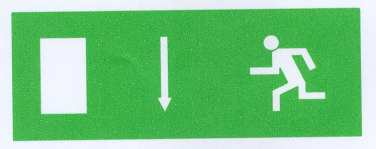 